TOURNAMENT FACT-SHEET – 2017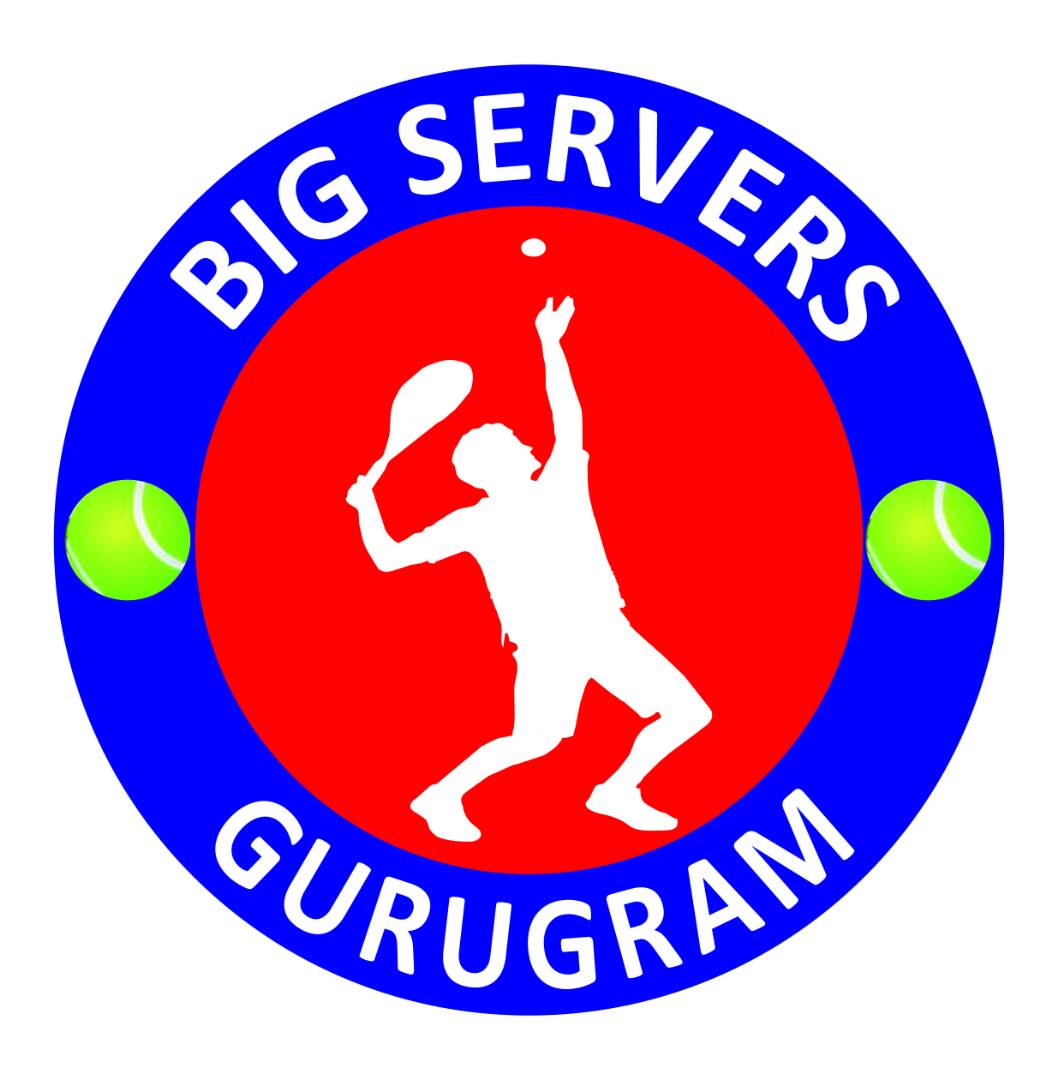 ALL INDIA TENNIS ASSOCIATION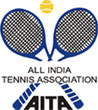 TOURNAMENT FACT-SHEET – 2017RULES/REGULATIONSTOURNAMENT FACT-SHEET – 2017CATEGORY  	N	(     )	NS	(    )	SS	(    )	CS	(  )	TS     		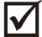 AGE GROUPS 	U-10	0	U-12			U-14		U-16	(  )	U-18	(   )Men’s	(   )		Women’s		(  )				TOURNAMENT FACT-SHEET – 2017NAME OF THE TOURNAMENTAITA TS-7 UNDER-12 & 14 BOYS & GIRLSNAME OF THE STATE ASSOCIATIONHARYANA TENNIS ASSOCIATIONHONY. SECRETARY OF ASSOCIATIONMR. SUMAN KAPURADDRESS OF ASSOCIATIONGURGAONTOURNAMENT WEEKWEEK : 20TH NOVEMBER 2017ENTRY DEADLINE : 30TH OCT 2017WITHDRAWAL : 13TH NOV 2017THE ENTRY IS TO BE SENT BY EMAIL ONLYbigserversgurgaon@gmail.comADDRESSBIG SERVER’S TENNISS ACADEMYOPP. HERITAGE SCHOOL, ON C.R.P.F CAMP ROAD, SECTOR – 61, ULLAWAS, GURGAONTOURNAMENT CHIEF REFEREEMR. BAL RAJMOB. : +91 9910147267TOURNAMENT DIRECTORMR. SAURABH RAGHUVANSHIMob : +91 9074712345ENTRYEntry can be sent by e-mail only.Entries will not be accepted by sms or whatsapp or via phone callAGE ELiGIBILITYPlayers Born :After 1st Jan 2007 are eligible for participation in U/10After 1st Jan 2005 are eligible for participation in U/12After 1st Jan 2003 are eligible for participation in U/14After 1st Jan 2001 are eligible for participation in U/16After 1st Jan 1999 are eligible for participation in U/18ENTRY FEEENTRYNo Sign in will be accepted over phone or e-mail for Qualifying and Main Draw.Players will only be allowed to play if they carry their valid AITA Card.QUALIFYIING SIGN-IN : 17th NOV. 2017, 12-2 PMQUALIFYING MATCHES : 18TH NOV. 2017, 7 AM – 4 PMMAIN DRAW SIGN-IN : 19TH NOV. 2017, 12-2 PMMAIN DRAW MATHES : 20TH NOV. 2017 TO 25TH NOV. 2017, 7AM-4PMNAME OF THE VENUENAME OF THE VENUEBIG SERVER’S TENNIS ACADEMYBIG SERVER’S TENNIS ACADEMYADDRESS OF VENUEADDRESS OF VENUEBIG SERVER’S TENNIS ACADEMYOPPOSITE HERITAGE SCHOOL, ON C.R.P.F. CAMP ROAD, SECTOR – 61, ULLAWAS, GURGAONBIG SERVER’S TENNIS ACADEMYOPPOSITE HERITAGE SCHOOL, ON C.R.P.F. CAMP ROAD, SECTOR – 61, ULLAWAS, GURGAONTOURNAMENT DIRECTORMR. SAURABH RAGHUVANSHI+91 9074712345E-MAILbigserversgurgaon@gmail.comCOURT SURFACECLAYBALLSITF APPROVEDNO. OF COURTS4FLOODLIT YESNAMEOYO ROOMSOYO ROOMSADDRESSNear Double Tree by Hilton, Sector-56Contact NO. : 9602190713OYO Premium, Golf Course Road, Sector - 54TARIFFTARIFFTARIFFSINGLE1,299 PER ROOM1,299 PER ROOMDOUBLE1,499 PER ROOM / 750 PER OCCUPANCY1,499 PER ROOM / 750 PER OCCUPANCYTRIPLE1,799 PER ROOM / 600 PER OCCUPANCY1,799 PER ROOM / 600 PER OCCUPANCYTHE ABOVE MENTIONED ROOMS ARE INCLUSIVE OF BREAKFAST, WIFI & TAXES.THE ABOVE MENTIONED ROOMS ARE INCLUSIVE OF BREAKFAST, WIFI & TAXES.THE ABOVE MENTIONED ROOMS ARE INCLUSIVE OF BREAKFAST, WIFI & TAXES.